Het nieuwe schooljaar is alweer even van start. Voor veel leerlingen betekent dit een nieuw klaslokaal, nieuwe leerkrachten en nieuwe dingen om te leren! Er verandert dus een hoop voor hen (en voor jullie als ouders!). 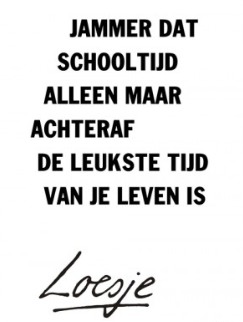 Ook binnen de Oudervereniging (OV) zijn er wat veranderingen bij aanvang van dit nieuwe schooljaar. Een moeder heeft de OV verlaten en er is een nieuwe moeder bijgekomen! Het nieuwe team bestaat nu uit twaalf enthousiaste moeders die ook dit jaar weer een hoop leuke activiteiten voor de leerlingen gaan (mede)organiseren.  Vanuit de Zeester sluiten juf Mariëtte en juf Jorine aan om ons vanuit het team van informatie te voorzien en om mee te helpen denken wat dit jaar weer leuk is om te organiseren voor de kinderen. Inmiddels hebben we de eerste vergadering er alweer opzitten. De laatste activiteiten van het vorige schooljaar zijn nabesproken en nieuwe plannen zijn weer gemaakt. Maar wat doen we nu eigenlijk allemaal?  De meeste ouders kennen ons van het jaarlijkse verzoek om de ouderbijdrage. Wees gerust, dit is voor dit schooljaar niet anders . Met behulp van deze bijdrage, sponsoring van betrokken bedrijven uit de regio en de inzet van veel vrije tijd gaan we ook dit jaar weer een leuke Sinterklaas organiseren (herinneren jullie kinderen het Springkussen Festival van vorig jaar nog? Vast wel!), nemen we het script, regie en uitvoering van het kerstspel graag weer in handen én maken we er graag weer een feestelijke kerstavond van! En volgend kalenderjaar staan ook de Pasen én de afscheidsavond van groep 8 weer met dikke uitroeptekens in de agenda. Dit is voor een leerling (en de ouders) toch wel hét moment van zijn/haar basisschool carrière. We doen altijd ons best om ook hier echt een feestje van te maken. Het zal dit jaar een extra uitdaging worden, omdat we de helft van de OV moeten missen omdat hun kinderen állemaal in groep 8 zitten!! Maar geen uitdaging is ons te groot  en heersen is vooruitzien, dus we zetten alvast bij alle ouders die géén kinderen in groep 8 hebben zitten de volgende vraag in de week: wie willen ons komen ondersteunen op deze avond, zodat we er weer een top afscheid voor groep 8 en hun ouders van kunnen maken? We komen er na de meivakantie graag nog even bij jullie op terug! Naast al deze activiteiten verzorgen we ook nog wat lekkers voor kinderen bij diverse gelegenheden, versieren we met  de school met veel plezier én zorgen we namens de kinderen voor mooie attenties voor vertrekkende leerkrachten. Om jullie mee te nemen in de wondere wereld van de OV, zullen we ook dit schooljaar weer regelmatig een stukje schrijven voor in de nieuwsbrief van de Zeester. Mocht het je na het lezen van dit stukje leuk lijken om een keer te helpen bij een van onze activiteiten, laat het ons dan even weten! We kunnen de handjes goed gebruiken. Je kunt dan een mail sturen naar oudervereniging@dezeester.wsko.nl. Of spreek ons gerust aan op het schoolplein! We zijn super benaderbaar  Hartelijke groeten van de OV